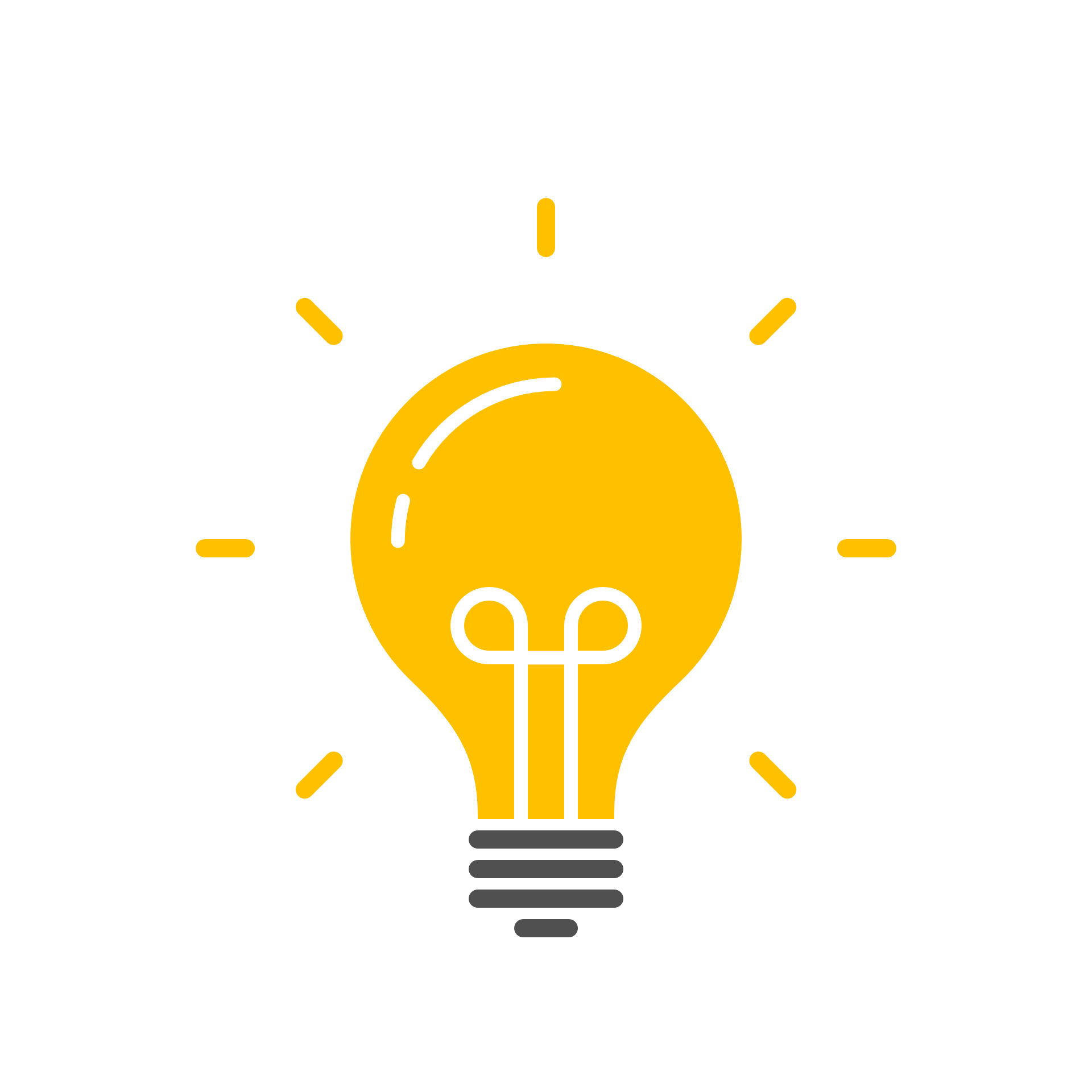 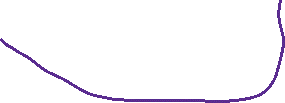 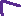 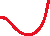 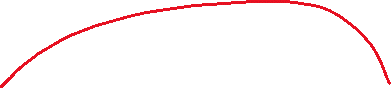 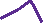 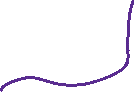 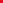 Code paste and annotate page 1.Avoid pasting any code you did not write. Borrowed code can be referenced in your reference list.Include both Python and Jinja2 code, and modularise your programming components (e.g. into application path routes for Python, or sections of content rendering for Jinja2).
Annotate refinements made throughout: “evaluation of impacts, user experience (client-side) and coded components (server-side) and the digital solution against essential prescribed and self-determined criteria”Code paste and annotate page 2 (if needed)Code paste and annotate page 3 (if needed)Code paste and annotate page 4 (if needed)Code paste and annotate page 5 (if needed)Code paste and annotate page 6 (if needed)Any remaining code truncate at bottom of this page and refer to videoFIA2 Evaluation – fill in the tables:Reference ListQueensland Curriculum & Assessment Authority, "Digital Solutions 2019 v1.2 General Senior Syllabus". (2020). 
Retrieved 01/01/2021, from https://www.qcaa.qld.edu.au/downloads/senior-qce/syllabuses/snr_digital_solutions_19_syll.pdf Prescribed CriteriaEvaluation of:impacts (including Personal, Social, Economic, Ethical, Legal and Sustainability impacts)user experiencecoded componentsdigital solutionData for justificationtestingqualitive / quantitivescreen shots??Refinements made /Recommendations for futureSelf-Determined CriteriaEvaluation of:impacts (including Personal, Social, Economic, Ethical, Legal and Sustainability impacts)user experiencecoded componentsdigital solutionData for justificationRefinements made /Recommendations for futureWeb Application needs to be minimalistic, appealing and practicaluser experience:The web application was not appealing. It lacked a consistent or professional layout and colour scheme.Economic impacts / digital solution: It was minimal because it had barely anything on it. This meant the website loaded really quickly, so users didn’t waste their time waiting.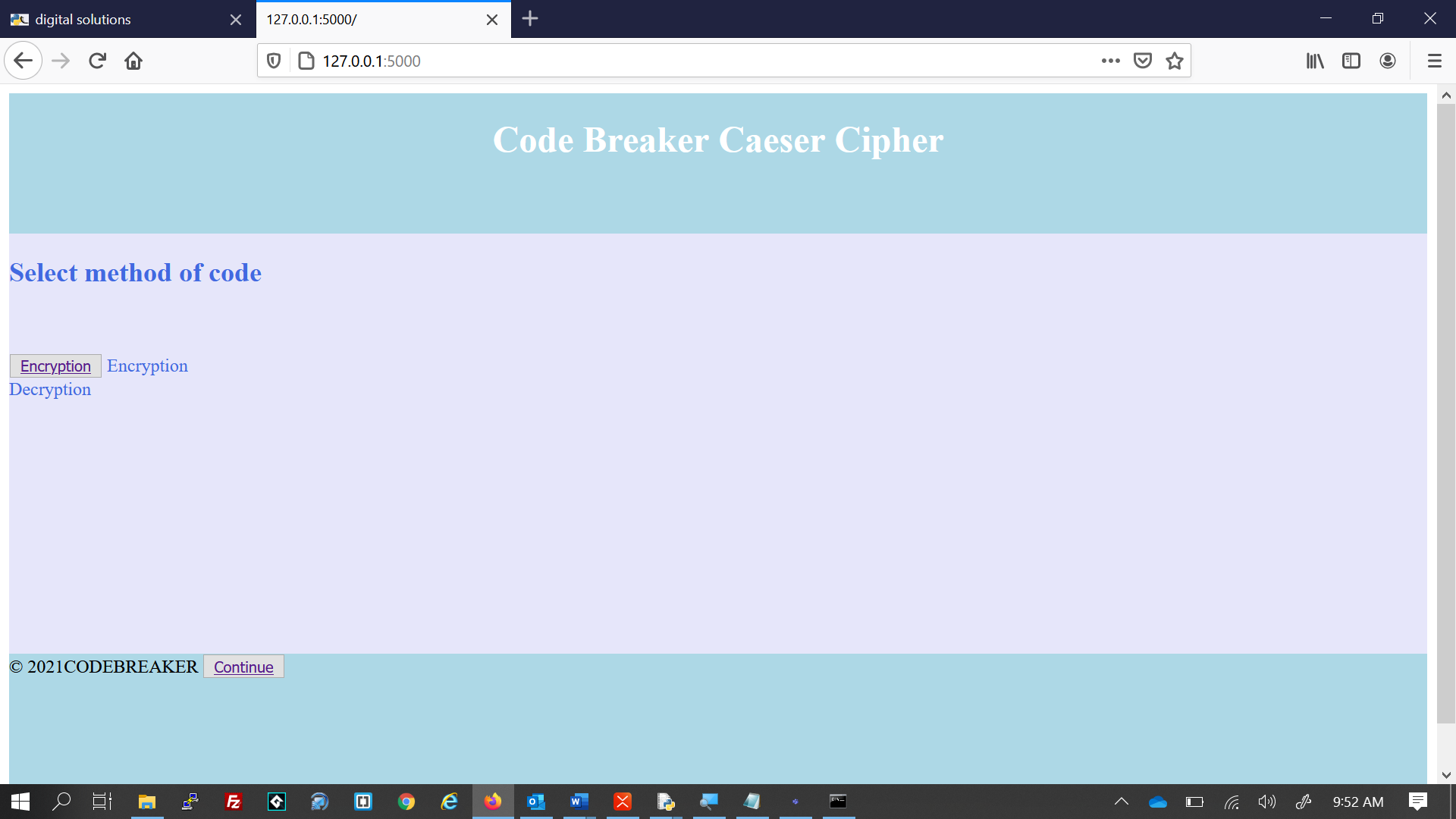 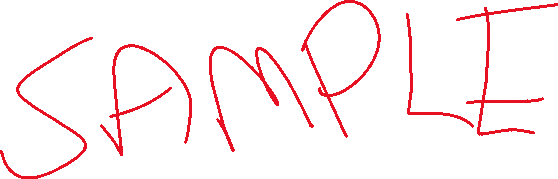 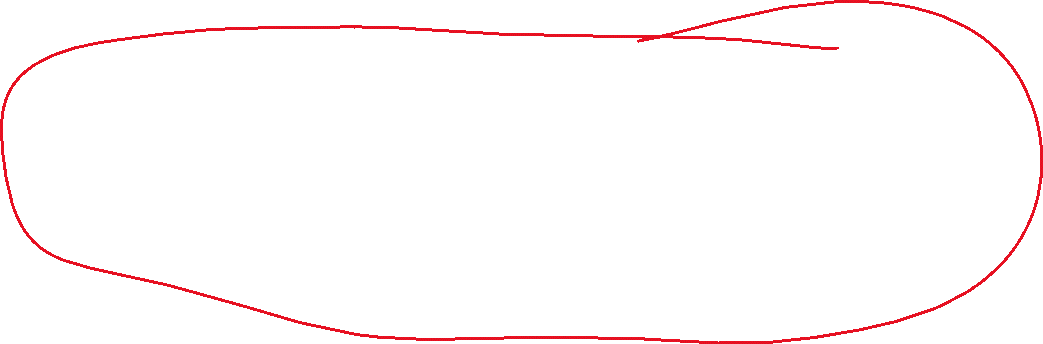 Refinement